                   บันทึกข้อความ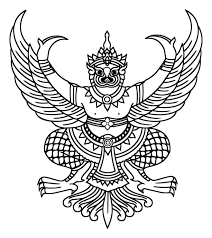 ส่วนราชการ โรงพยาบาลไม้แก่น กลุ่มงานประกันสุขภาพยุทธศาสตร์ฯ โทร 073-494037 ต่อ 121เรื่อง รายงานการขับเคลื่อนแผนรายรับ – รายจ่ายเงินบำรุงเรียน  ผู้อำนวยการโรงพยาบาลไม้แก่น         ประสิทธิภาพการควบคุม กำกับ ติดตามแผน รายรับ-รายจ่าย เงินบำรุง ประจำปีงบประมาณ 2566        แผนรายรับ  61,092,803.64 บาท จากผลการดำเนินงานไตรมาส 1-2 พบว่ามีรายรับ  50,785,617.11 บาท  ซึ่งมีแนวโน้มเพิ่มขึ้นร้อยละ 74.56 สูงกว่าแผนที่คาดการณ์ไว้ ผลการดำเนินงานไตรมาส 1-2  พบว่า                                รายรับค่ารักษาพยาบาลสำหรับโครงการสุขภาพถ้วนหน้า UC จากแผน  45,000,000.00  บาท                          ผลการดำเนินงานไตรมาส 1-2 ได้รับ 43,587,877.37   บาท คิดเป็นร้อยละ 76.12  รายรับจากเงินโอนล่าช้าจากปี 2565 ที่ผ่านมาแผนรายจ่าย 87,750,614.98 บาท จากผลการดำเนินงานไตรมาส 1-2  พบว่ามีรายจ่าย 33,224,276.88 บาท คิดเป็นร้อยละ 37.86 พบว่าค่าวัสดุวิทยาศาสตร์การแพทย์ จากแผน 4,876,534.00 บาท จากผลการดำเนินงานไตรมาส 1-2 ผลคือ 3,007,300.00 บาท คิดเป็นร้อยละ 61.67 ซึ่งมีแนวโน้มเป็นไปตามแผนที่ได้คาดการณ์เอาไว้ ค่าใช้จ่ายทุกหมวดมีการควบคุมให้เป็นไปตามแผน แต่พบว่ารายจ่าย ค่าวัสดุวิทยาศาสตร์การแพทย์ พบว่ามีการใช้ทรัพยากรในหมวดนี้มากเกินกว่าแผนที่คาดการณ์ไว้ ภาพรวมจากแผนเงินบำรุงอยู่ในเกณฑ์ที่คาดการณ์ไว้ และพบว่าในปี 2566 จะมีเงินสด 55,871,623.73  บาท มีหนี้สิน 9,461,114.10 บาท และมีเงินสดมากกว่าหนี้สิน 46,410,509.63 บาท    								    (นางสัลมา ชูอ่อน)						                                        พยาบาลวิชาชีพชำนาญการ					